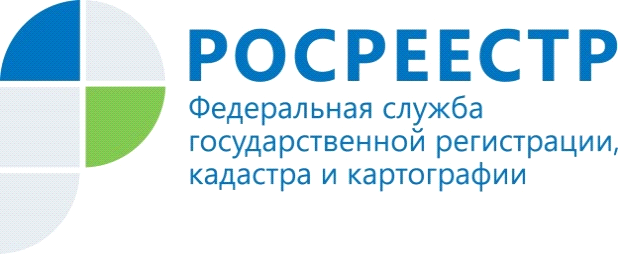 Росреестр напоминает об изменениях в долевом строительствеУправление Федеральной службы государственной регистрации, кадастра и картографии напоминает о том, что с 1 июля 2019 года изменился порядок обеспечения обязательств застройщика при привлечении средств для долевого строительства.Все российские девелоперы обязаны перейти на схему долевого строительства жилья с применением эскроу-счетов. Средства клиентов зачисляются на специальный банковский счет, и застройщики не смогут получить эти деньги до передачи квартир покупателям. При этом порядок государственной регистрации договоров участия в долевом строительстве с применением эскроу-счетов, а также перечень необходимых для получения госуслуги документов не поменялся.Если ДДУ с первым участником долевого строительства представлен на государственную регистрацию после 01.07.2019, то все ДДУ заключаются только с использованием счетов эскроу, открытых в уполномоченном банке. Если ДДУ в отношении объекта долевого строительства в многоквартирном доме (ином объекте недвижимости), не введенном в эксплуатацию, представлен на государственную регистрацию после 01.07.2019, и заключен в отношении дома, который не соответствует установленным Правительством Российской Федерации критериям, такой ДДУ заключается только с использованием счетов эскроу, открытых в уполномоченном банке. Если ДДУ в отношении объекта долевого строительства в многоквартирном доме (ином объекте недвижимости), не введенном в эксплуатацию, представлен на регистрацию после 01.07.2019 и заключен в отношении дома, который соответствует установленным Правительством Российской Федерации критериям, по договорам, предметом которых являются жилые помещения, уплачиваются отчисления в компенсационный фонд.